ОТЧЕТ О ВЬШОЛНЕНИИ МУНИЦИПАЛЬНОГО ЗАДАНИЯ №1                             на 2017 год и на плановый период 2018 и 2019 годов                                                                                                                    от «12» января 2018 г.Наименование  муниципального учреждения                                                                                                                                                                       Коды       (обособленного подразделения)  ____________________________________________________________________________________________муниципальное общеобразовательное учреждение «Хохловская средняя общеобразовательная школа им. В.С. Адонкина_________________ Форма поБелгородского района Белгородской области»__________________________________________________________________________________ОКУД  0506001_________________________________________________________________________________________________________________________ Дата   _______     _________________________________________________________________________________________________________________________Виды   деятельности  муниципального  учреждения (обособленного подразделения)                                                                                                  по сводному                                                                                                                                                                                                                                                  реестру Образование дошкольное_____________________________________________________________________________________________________    По ОКВЭД 85.11  Предоставление услуг по дневному уходу за детьми______________________________________________________________________________    По ОКВЭД  88.91 Образование начальное общее ________________________________________________________________________________________________    По ОКВЭД  85.12 Образование основное общее _________________________________________________________________________________________________    По ОКВЭД  85.13 Образование среднее общее __________________________________________________________________________________________________    По ОКВЭД  85.14 Образование дополнительное_________________________________________________________________________________________________    По ОКВЭД  85.41 Предоставление питания _____________________________________________________________________________________________________   По ОКВЭД  56.29.4Организация отдыха детей и молодежи_________________________________________________________________________________________    По ОКВЭД   55.23.1Вид муниципального учрежденияОбщеобразовательная организация________________________ ________________________________________________________________________   (указывается вид муниципального учреждения из базового (отраслевого) перечня)Периодичность _______________________один раз в год и по мере внесения изменений_________________________________                                                                    (указывается в соответствии с периодичность предоставления отчета                                                        о выполнении муниципального задания, установленной в муниципальном задании)Часть 1. Сведения об оказываемых муниципальных услугах(2)Раздел 11. Наименование муниципальной услуги    Реализация основных общеобразовательных программ дошкольного образования                    Уникальный номер ________________________________________________________________________________________________________________           по базовому 11.Д45.0.Категории  потребителей государственной                                                                                                                                                                   (отраслевому) перечню услуги Физические лица в возрасте до 8 лет3. Сведения о фактическом достижении показателей,  характеризующих объем  и (или) качество муниципальной услуги:3.1 Сведения о фактическом достижении показателей, характеризующих качество муниципальной услуги  (3):3.2. Сведения о фактическом достижении показателей, характеризующих объем муниципальной услуги:1. Наименование муниципальной услуги    Присмотр и уход                                                                                                                                    Уникальный номер ________________________________________________________________________________________________________________           по базовому 11.785.0.Категории  потребителей государственной                                                                                                                                                                   (отраслевому) перечню услуги Физические лица 3. Сведения о фактическом достижении показателей,  характеризующих объем  и (или) качество муниципальной услуги:3.1 Сведения о фактическом достижении показателей, характеризующих качество муниципальной услуги  (3):3.2. Сведения о фактическом достижении показателей, характеризующих объем муниципальной услуги:1. Наименование муниципальной услуги    Реализация основной образовательной программы  начального общего образования_____         Уникальный номер _________________________________________________________________________________________________________________           по базовому 11.787.0Категории  потребителей государственной                                                                                                                                                                   (отраслевому) перечню услуги   Физические лица3. Сведения о фактическом достижении показателей,  характеризующих объем  и (или) качество муниципальной услуги:3.1 Сведения о фактическом достижении показателей, характеризующих качество муниципальной услуги  (3):3.2. Сведения о фактическом достижении показателей, характеризующих объем муниципальной услуги:1. Наименование муниципальной услуги    Реализация основной образовательной программы  основного общего образования____            Уникальный номер ________________________________________________________________________________________________________________           по базовому 11.791.0Категории  потребителей государственной                                                                                                                                                                   (отраслевому) перечню услуги   Физические лица3. Сведения о фактическом достижении показателей,  характеризующих объем  и (или) качество муниципальной услуги:3.1 Сведения о фактическом достижении показателей, характеризующих качество муниципальной услуги  (3):3.2. Сведения о фактическом достижении показателей, характеризующих объем муниципальной услуги:1. Наименование муниципальной услуги    Реализация основной образовательной программы  среднего общего образования___     Уникальный номер ________________________________________________________________________________________________________________           по базовому 11.794.0Категории  потребителей государственной                                                                                                                                                                   (отраслевому) перечню услуги   Физические лица3. Сведения о фактическом достижении показателей,  характеризующих объем  и (или) качество муниципальной услуги:3.1 Сведения о фактическом достижении показателей, характеризующих качество муниципальной услуги  (3):3.2. Сведения о фактическом достижении показателей, характеризующих объем муниципальной услуги:1. Наименование муниципальной услуги    Реализация основных общеобразовательных программ дополнительного образования     Уникальный номер ________________________________________________________________________________________________________________           по базовому 11.Г 42.0Категории  потребителей государственной                                                                                                                                                                   (отраслевому) перечню услуги   Физические лица3. Сведения о фактическом достижении показателей,  характеризующих объем  и (или) качество муниципальной услуги:3.1 Сведения о фактическом достижении показателей, характеризующих качество муниципальной услуги  (3):3.2. Сведения о фактическом достижении показателей, характеризующих объем муниципальной услуги:1. Наименование муниципальной услуги    Предоставление питания                                                                                                                 Уникальный номер ________________________________________________________________________________________________________________           по базовому 11.031.1Категории  потребителей государственной                                                                                                                                                                   (отраслевому) перечню услуги   Физические лица3. Сведения о фактическом достижении показателей,  характеризующих объем  и (или) качество муниципальной услуги:3.1 Сведения о фактическом достижении показателей, характеризующих качество муниципальной услуги  (3):3.2. Сведения о фактическом достижении показателей, характеризующих объем муниципальной услуги:1. Наименование муниципальной услуги  Организация отдыха детей и молодежи                                                                                        Уникальный номер ________________________________________________________________________________________________________________           по базовому 10.028.0Категории  потребителей государственной                                                                                                                                                                   (отраслевому) перечню услуги   Физические лица3. Сведения о фактическом достижении показателей,  характеризующих объем  и (или) качество муниципальной услуги:3.1 Сведения о фактическом достижении показателей, характеризующих качество муниципальной услуги  (3):3.2. Сведения о фактическом достижении показателей, характеризующих объем муниципальной услуги:Часть 2. Сведения о выполняемых работах3 Раздел 	Наименование работы 	 Уникальный номер	 по базовомуКатегории потребителей работы 	-	 (отраслевому) перечнюСведения о фактическом достижении показателей, характеризующих объем и (или) качество работы:Сведения о фактическом достижении показателей, характеризующих качество работы: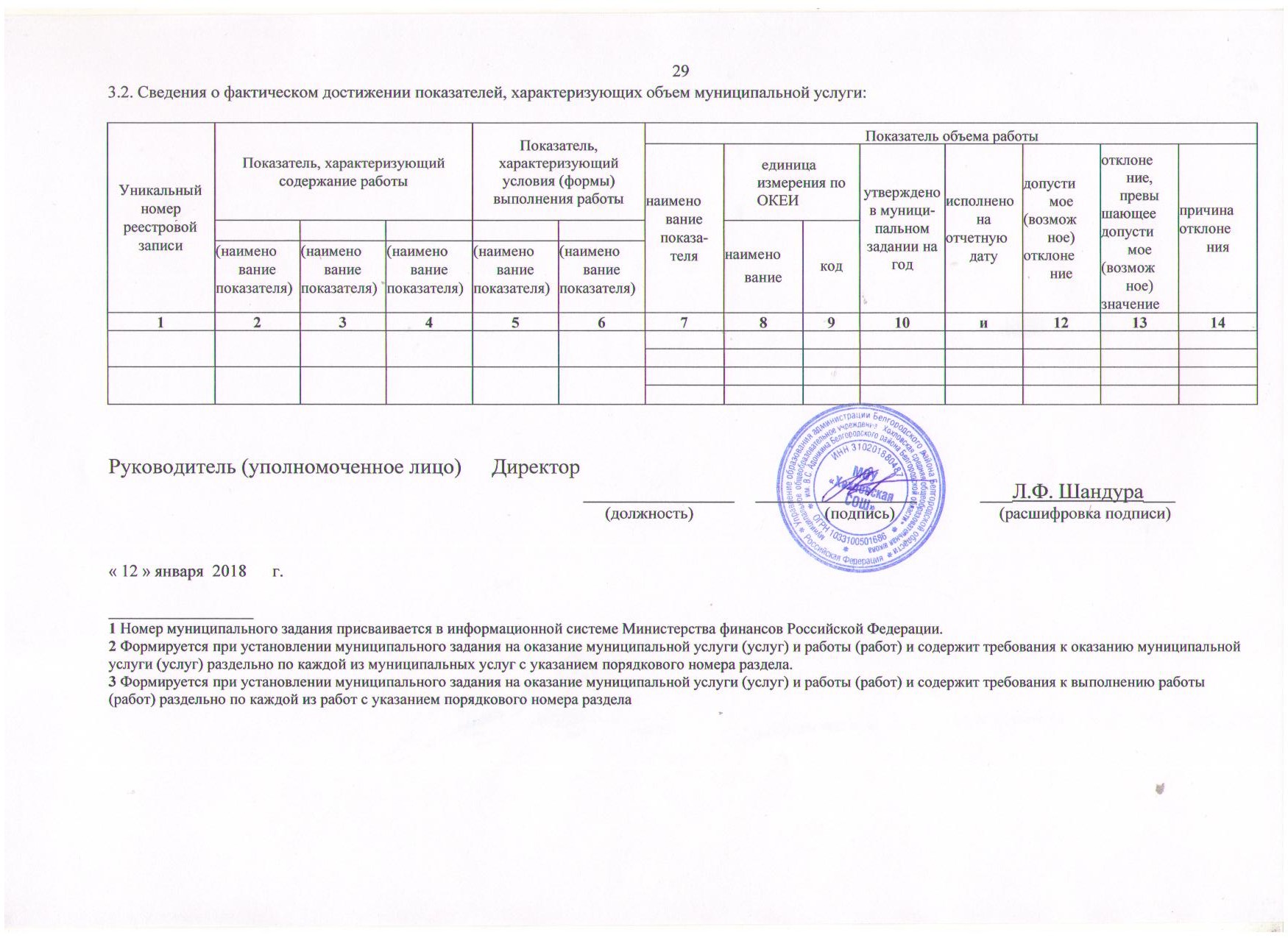 Уникаль-ный номер реестро-вой записиПоказатель, характеризующий содержание муниципальной услугиПоказатель, характеризующий содержание муниципальной услугиПоказатель, характеризующий содержание муниципальной услугиПоказатель, характеризующий условия (формы) оказания муниципальной услугиПоказатель, характеризующий условия (формы) оказания муниципальной услугиПоказатель качества муниципальной услугиПоказатель качества муниципальной услугиПоказатель качества муниципальной услугиПоказатель качества муниципальной услугиПоказатель качества муниципальной услугиПоказатель качества муниципальной услугиПоказатель качества муниципальной услугиПоказатель качества муниципальной услугиУникаль-ный номер реестро-вой записиПоказатель, характеризующий содержание муниципальной услугиПоказатель, характеризующий содержание муниципальной услугиПоказатель, характеризующий содержание муниципальной услугиПоказатель, характеризующий условия (формы) оказания муниципальной услугиПоказатель, характеризующий условия (формы) оказания муниципальной услугинаименование показателяединица измерения по ОКЕИединица измерения по ОКЕИутверждено в муници-пальном задании на годИиполне-но на отчетную датудопусти-мое (возмож-ное) отклоне-ниеотклоне-ние, превышаю-щее допустимое (возможное) значениеПричина отклоненияУникаль-ный номер реестро-вой записиОбразовательные программыКатегория потребителейВозраст Справочник форм (условий) оказания услугиСправочник периодов пребывания наименование показателянаи-менованиекодутверждено в муници-пальном задании на годИиполне-но на отчетную датудопусти-мое (возмож-ное) отклоне-ниеотклоне-ние, превышаю-щее допустимое (возможное) значениеПричина отклонения123456789101112131411Д45000300300501059100Не указаноОбучающиеся за исключением обучающихся с ограниченными возможностями здоровья (ОВЗ) и детей инвалидовДо 3 летОчнаяГруппа сокращенного дня (10,5 час.)Укомплектованность учреждения педагогическими кадрами%7441009210--11Д45000300300501059100Не указаноОбучающиеся за исключением обучающихся с ограниченными возможностями здоровья (ОВЗ) и детей инвалидовДо 3 летОчнаяГруппа сокращенного дня (10,5 час.)Доля педагогических работников, имеющих высшую и первую квалификационную категорию%74455331022аттестация11Д45000300300501059100Не указаноОбучающиеся за исключением обучающихся с ограниченными возможностями здоровья (ОВЗ) и детей инвалидовДо 3 летОчнаяГруппа сокращенного дня (10,5 час.)Состояние учебно-материальной базы, специальное и табельное техническое оснащение учреждения (оборудование, приборы, аппаратура и т. д.)%744808010--11Д45000300300501059100Не указаноОбучающиеся за исключением обучающихся с ограниченными возможностями здоровья (ОВЗ) и детей инвалидовДо 3 летОчнаяГруппа сокращенного дня (10,5 час.)Доля педагогических работников учреждения, прошедших обучение по дополнительным программам повышения квалификации (1 раз в  3 года)%74410010010--11Д45000300300501059100Не указаноОбучающиеся за исключением обучающихся с ограниченными возможностями здоровья (ОВЗ) и детей инвалидовДо 3 летОчнаяГруппа сокращенного дня (10,5 час.)Удовлетворенность родителей (законных представителей) предоставляемой услугой %7449010010--11Д45000300300301051100Не указаноОбучающиеся за исключением обучающихся с ограниченными возможностями здоровья (ОВЗ) и детей инвалидовОт 3 лет до 8 летОчнаяГруппа сокращенного дня (10,5 час.)Укомплектованность учреждения педагогическими кадрами%7441009210--11Д45000300300301051100Не указаноОбучающиеся за исключением обучающихся с ограниченными возможностями здоровья (ОВЗ) и детей инвалидовОт 3 лет до 8 летОчнаяГруппа сокращенного дня (10,5 час.)Доля педагогических работников, имеющих высшую и первую квалификационную категорию%74455331022аттестация11Д45000300300301051100Не указаноОбучающиеся за исключением обучающихся с ограниченными возможностями здоровья (ОВЗ) и детей инвалидовОт 3 лет до 8 летОчнаяГруппа сокращенного дня (10,5 час.)Состояние учебно-материальной базы, специальное и табельное техническое оснащение учреждения (оборудование, приборы, аппаратура и т. д.)%744808010--Доля педагогических работников учреждения, прошедших обучение по дополнительным программам повышения квалификации ( 1 раз в  3 года)%74410010010--Удовлетворенность родителей (законных представителей) предоставляемой услугой%7449010010--11Д45000101000301058100Адаптированная образовательная программа Не указаноОт 3 лет до 8 летОчнаяГруппа сокращенного дня (10,5 час.)Укомплектованность учреждения педагогическими кадрами%7441009210--11Д45000101000301058100Адаптированная образовательная программа Не указаноОт 3 лет до 8 летОчнаяГруппа сокращенного дня (10,5 час.)Доля педагогических работников, имеющих высшую и первую квалификационную категорию%74455331022аттестация11Д45000101000301058100Адаптированная образовательная программа Не указаноОт 3 лет до 8 летОчнаяГруппа сокращенного дня (10,5 час.)Состояние учебно-материальной базы, специальное и табельное техническое оснащение учреждения (оборудование, приборы, аппаратура и т. д.)%744808010--11Д45000101000301058100Адаптированная образовательная программа Не указаноОт 3 лет до 8 летОчнаяГруппа сокращенного дня (10,5 час.)Доля педагогических работников учреждения, прошедших обучение по дополнительным программам повышения квалификации ( 1 раз в  3 года)%74410010010--Удовлетворенность родителей (законных представителей) предоставляемой услугой%7449010010--Уникаль ный номер реестро вой записиПоказатель, характеризующий содержание муниципальной услугиПоказатель, характеризующий содержание муниципальной услугиПоказатель, характеризующий содержание муниципальной услугиПоказатель, характеризующий условия (формы) оказания муниципальной услугиПоказатель, характеризующий условия (формы) оказания муниципальной услугиПоказатель объема муниципальной услугиПоказатель объема муниципальной услугиПоказатель объема муниципальной услугиПоказатель объема муниципальной услугиПоказатель объема муниципальной услугиПоказатель объема муниципальной услугиПоказатель объема муниципальной услугиПоказатель объема муниципальной услугиСредний размер платы (цена, тариф), рублейУникаль ный номер реестро вой записиПоказатель, характеризующий содержание муниципальной услугиПоказатель, характеризующий содержание муниципальной услугиПоказатель, характеризующий содержание муниципальной услугиПоказатель, характеризующий условия (формы) оказания муниципальной услугиПоказатель, характеризующий условия (формы) оказания муниципальной услугинаиме-нова-ние показа-теляединица изме-рения по ОКЕИединица изме-рения по ОКЕИутверждено в муници-пальном задании на годИиполне-но на отчетную датудопусти-мое (возмож-ное) отклоне-ниеотклоне-ние, превышаю-щее допустимое (возможное) значениеПричина отклоненияСредний размер платы (цена, тариф), рублейУникаль ный номер реестро вой записиОбразовательные программыКатегория потребителейВозраст Справоч-ник форм (условий) оказания услуги (наименова-ние показателя)Справочник периодов пребывания(наименование показателя)наиме-нова-ние показа-телянаи-менова-ниекодутверждено в муници-пальном задании на годИиполне-но на отчетную датудопусти-мое (возмож-ное) отклоне-ниеотклоне-ние, превышаю-щее допустимое (возможное) значениеПричина отклоненияСредний размер платы (цена, тариф), рублей12345678910111213141511Д45000300300501059100Не указаноОбучающиеся за исключением обучающихся с ограниченными возможностями здоровья (ОВЗ) и детей инвалидовДо 3 летОчнаяГруппа сокращенного дня (10,5 час.)Число обучающихсячеловек7921-10%100%Ребенок выбыл -11Д45000300300301051100Не указаноОбучающиеся за исключением обучающихся с ограниченными возможностями здоровья (ОВЗ) и детей инвалидовОт 3 лет до 8 летОчнаяГруппа сокращенного дня (10,5 час.)Число обучающихсячеловек792222410--бесплатно11Д45000100400301058100Адаптированная образовательная программа Не указаноОт 3 лет до 8 летОчная Группа сокращенного дня (10,5 час.)Число обучающихсячеловек792541020Выбыл в школубесплатноУникаль-ный номер реестро-вой записиПоказатель, характеризующий содержание муниципальной услугиПоказатель, характеризующий содержание муниципальной услугиПоказатель, характеризующий содержание муниципальной услугиПоказатель, характеризующий условия (формы) оказания муниципальной услугиПоказатель, характеризующий условия (формы) оказания муниципальной услугиПоказатель качества муниципальной услугиПоказатель качества муниципальной услугиПоказатель качества муниципальной услугиПоказатель качества муниципальной услугиПоказатель качества муниципальной услугиПоказатель качества муниципальной услугиПоказатель качества муниципальной услугиПоказатель качества муниципальной услугиУникаль-ный номер реестро-вой записиПоказатель, характеризующий содержание муниципальной услугиПоказатель, характеризующий содержание муниципальной услугиПоказатель, характеризующий содержание муниципальной услугиПоказатель, характеризующий условия (формы) оказания муниципальной услугиПоказатель, характеризующий условия (формы) оказания муниципальной услугинимено-вание показателяединица измерения по ОКЕИединица измерения по ОКЕИутверждено в муници-пальном задании на годИиполне-но на отчетную датудопусти-мое (возмож-ное) отклоне-ниеотклоне-ние, превышаю-щее допустимое (возможное) значениеПричина отклоненияУникаль-ный номер реестро-вой записиОбразовательные программыКатегория потребителейВозраст Справоч-ник форм (условий) оказания услуги (наименова-ние показателя)Справочник периодов пребывания_____(наименова-ние показателя)нимено-вание показателянаи-менованиекодутверждено в муници-пальном задании на годИиполне-но на отчетную датудопусти-мое (возмож-ное) отклоне-ниеотклоне-ние, превышаю-щее допустимое (возможное) значениеПричина отклонения123456789101112131411785001100500009005100-Физические лица за исключением льготных категорийДо 3 летОчнаяГруппа сокращенного дня (10,5 час.)Укомплектованность учреждения педагогическими кадрами%7441009210--11785001100500009005100-Физические лица за исключением льготных категорийДо 3 летОчнаяГруппа сокращенного дня (10,5 час.)Посещаемость воспитанников дошкольного учреждения%74481%0%1081%Движение воспитанников11785001100500009005100-Физические лица за исключением льготных категорийДо 3 летОчнаяГруппа сокращенного дня (10,5 час.)Удовлетворенность родителей (законных представителей) предоставляемой услугой %7449010010--11785001100300009000100-Физические лица за исключением льготных категорийОт 3 лет до 8 летОчнаяГруппа сокращенного дня (10,5 час.)Укомплектованность учреждения педагогическими кадрами%7441009210--11785001100300009000100-Физические лица за исключением льготных категорийОт 3 лет до 8 летОчнаяГруппа сокращенного дня (10,5 час.)Посещаемость воспитанников дошкольного учреждения%74481%83,67%10--11785001100300009000100-Физические лица за исключением льготных категорийОт 3 лет до 8 летОчнаяГруппа сокращенного дня (10,5 час.)Удовлетворенность родителей (законных представителей) предоставляемой услугой%7449010010--1178500500300009002100-Физические лица льготных категорийОт 3 лет до 8 летОчнаяГруппа сокращенного дня (10,5 час.)Укомплектованность учреждения педагогическими кадрами%7441009210--1178500500300009002100-Физические лица льготных категорийОт 3 лет до 8 летОчнаяГруппа сокращенного дня (10,5 час.)Посещаемость воспитанников дошкольного учреждения%74481%83,67%10--1178500500300009002100-Физические лица льготных категорийОт 3 лет до 8 летОчнаяГруппа сокращенного дня (10,5 час.)Удовлетворенность родителей (законных представителей) предоставляемой услугой%7449010010--Уникаль ный номер реестро вой записиПоказатель, характеризующий содержание муниципальной услугиПоказатель, характеризующий содержание муниципальной услугиПоказатель, характеризующий содержание муниципальной услугиПоказатель, характеризующий условия (формы) оказания муниципальной услугиПоказатель, характеризующий условия (формы) оказания муниципальной услугиПоказатель объема муниципальной услугиПоказатель объема муниципальной услугиПоказатель объема муниципальной услугиПоказатель объема муниципальной услугиПоказатель объема муниципальной услугиПоказатель объема муниципальной услугиПоказатель объема муниципальной услугиПоказатель объема муниципальной услугиСредний размер платы (цена, тариф), рублейУникаль ный номер реестро вой записиПоказатель, характеризующий содержание муниципальной услугиПоказатель, характеризующий содержание муниципальной услугиПоказатель, характеризующий содержание муниципальной услугиПоказатель, характеризующий условия (формы) оказания муниципальной услугиПоказатель, характеризующий условия (формы) оказания муниципальной услугинаиме-нова-ние показа-теляединица изме-рения по ОКЕИединица изме-рения по ОКЕИутверждено в муници-пальном задании на годИиполне-но на отчетную датудопусти-мое (возмож-ное) отклоне-ниеотклоне-ние, превышаю-щее допустимое (возможное) значениеПричина отклоненияСредний размер платы (цена, тариф), рублейУникаль ный номер реестро вой записиОбразовательная программа (наименование показателя)Категория потребителей ВозрастСправоч-ник форм (условий) оказания услуги (наименова-ние показателя)Справочник периодов пребывания(наименование показателя)наиме-нова-ние показа-телянаи-менова-ниекодутверждено в муници-пальном задании на годИиполне-но на отчетную датудопусти-мое (возмож-ное) отклоне-ниеотклоне-ние, превышаю-щее допустимое (возможное) значениеПричина отклоненияСредний размер платы (цена, тариф), рублей12345678910111213141511Д45000300300501059100-Физические лица за исключением льготных категорийДо 3 летОчнаяГруппа сокращенного дня (10,5 час.)Число обучающихсячеловек79210--выбыл-11Д45000300300301051100-Физические лица за исключением льготных категорийОт 3 лет до 8 летОчнаяГруппа сокращенного дня (10,5 час.)Число обучающихсячеловек792252710--150011Д45000100400301058100-Физические лица льготных категорийОт 3 лет до 8 летОчная Группа сокращенного дня (10,5 час.)Число обучающихсячеловек7921110-50%Уникаль-ный номер реестро-вой записиПоказатель, характеризующий содержание муниципальной услугиПоказатель, характеризующий содержание муниципальной услугиПоказатель, характеризующий содержание муниципальной услугиПоказатель, характеризующий условия (формы) оказания муниципальной услугиПоказатель, характеризующий условия (формы) оказания муниципальной услугиПоказатель качества муниципальной услугиПоказатель качества муниципальной услугиПоказатель качества муниципальной услугиПоказатель качества муниципальной услугиПоказатель качества муниципальной услугиПоказатель качества муниципальной услугиПоказатель качества муниципальной услугиПоказатель качества муниципальной услугиУникаль-ный номер реестро-вой записиПоказатель, характеризующий содержание муниципальной услугиПоказатель, характеризующий содержание муниципальной услугиПоказатель, характеризующий содержание муниципальной услугиПоказатель, характеризующий условия (формы) оказания муниципальной услугиПоказатель, характеризующий условия (формы) оказания муниципальной услугинимено-вание показателяединица измерения по ОКЕИединица измерения по ОКЕИутверждено в муници-пальном задании на годИсполне-но на отчетную датудопусти-мое (возмож-ное) отклоне-ниеотклоне-ние, превышаю-щее допустимое (возможное) значениеПричина отклоненияУникаль-ный номер реестро-вой записиСодержание 1Содержание 2Содержание 3Справоч-ник форм (условий) оказания услуги (наименова-ние показателя)_____(наименова-ние показателя)нимено-вание показателянаи-менованиекодутверждено в муници-пальном задании на годИсполне-но на отчетную датудопусти-мое (возмож-ное) отклоне-ниеотклоне-ние, превышаю-щее допустимое (возможное) значениеПричина отклонения123456789101112131411787000301000101000101Не указаноНе указаноНе указаноочнаяДоля обучающих освоивших основную общеобразовательную программу начального общего образования%744100%100%10%--11787000301000101000101Не указаноНе указаноНе указаноочнаяУкомплектованность учреждения педагогическими кадрами%744100%100%10%--11787000301000101000101Не указаноНе указаноНе указаноочнаяДоля педагогических работников, имеющих высшую и первую квалификационную категорию%74455%67%1012%Аттестация в 2017 г.11787000301000101000101Не указаноНе указаноНе указаноочнаяСостояние учебно-материальной базы, техническое оснащение учреждения (оборудование, приборы, аппаратура и т.п.)%74480%80%10--11787000301000101000101Не указаноНе указаноНе указаноочнаяДоля педагогических работников учреждения, прошедших обучение по дополнительным программам повышения квалификации (1 раз в 3 года)%744100%100%10--11787000301000101000101Не указаноНе указаноНе указаноочнаяСоответствие учебного плана общеобразовательного учреждения требованиям ФГОС%744100%100%10--11787000301000101000101Не указаноНе указаноНе указаноочнаяУдовлетворенность родителей (законных представителей) предоставляемой услугой%74490100%10--Уникаль ный номер реестро вой записиПоказатель, характеризующий содержание муниципальной услугиПоказатель, характеризующий содержание муниципальной услугиПоказатель, характеризующий содержание муниципальной услугиПоказатель, характеризующий условия (формы) оказания муниципальной услугиПоказатель, характеризующий условия (формы) оказания муниципальной услугиПоказатель объема муниципальной услугиПоказатель объема муниципальной услугиПоказатель объема муниципальной услугиПоказатель объема муниципальной услугиПоказатель объема муниципальной услугиПоказатель объема муниципальной услугиПоказатель объема муниципальной услугиПоказатель объема муниципальной услугиСредний размер платы (цена, тариф), рублейУникаль ный номер реестро вой записиПоказатель, характеризующий содержание муниципальной услугиПоказатель, характеризующий содержание муниципальной услугиПоказатель, характеризующий содержание муниципальной услугиПоказатель, характеризующий условия (формы) оказания муниципальной услугиПоказатель, характеризующий условия (формы) оказания муниципальной услугинаиме-нова-ние показа-теляединица изме-рения по ОКЕИединица изме-рения по ОКЕИутверждено в муници-пальном задании на годИиполне-но на отчетную датудопусти-мое (возмож-ное) отклоне-ниеотклоне-ние, превышаю-щее допустимое (возможное) значениеПричина отклоненияСредний размер платы (цена, тариф), рублейУникаль ный номер реестро вой записиСодержание 1Содержание 2Содержание 3Справоч-ник форм (условий) оказания услуги (наименова-ние показателя)_______(наименование показателя)наиме-нова-ние показа-телянаи-менова-ниекодутверждено в муници-пальном задании на годИиполне-но на отчетную датудопусти-мое (возмож-ное) отклоне-ниеотклоне-ние, превышаю-щее допустимое (возможное) значениеПричина отклоненияСредний размер платы (цена, тариф), рублей12345678910111213141511787000301000101000101Не указаноНе указаноНе указаноочнаяЧисло обучающихсячеловек792515010%--бесплатноУникаль-ный номер реестро-вой записиПоказатель, характеризующий содержание муниципальной услугиПоказатель, характеризующий содержание муниципальной услугиПоказатель, характеризующий содержание муниципальной услугиПоказатель, характеризующий условия (формы) оказания муниципальной услугиПоказатель, характеризующий условия (формы) оказания муниципальной услугиПоказатель качества муниципальной услугиПоказатель качества муниципальной услугиПоказатель качества муниципальной услугиПоказатель качества муниципальной услугиПоказатель качества муниципальной услугиПоказатель качества муниципальной услугиПоказатель качества муниципальной услугиПоказатель качества муниципальной услугиУникаль-ный номер реестро-вой записиПоказатель, характеризующий содержание муниципальной услугиПоказатель, характеризующий содержание муниципальной услугиПоказатель, характеризующий содержание муниципальной услугиПоказатель, характеризующий условия (формы) оказания муниципальной услугиПоказатель, характеризующий условия (формы) оказания муниципальной услугинимено-вание показателяединица измерения по ОКЕИединица измерения по ОКЕИутверждено в муници-пальном задании на годИсполне-но на отчетную датудопусти-мое (возмож-ное) отклоне-ниеотклоне-ние, превышаю-щее допустимое (возможное) значениеПричина отклоненияУникаль-ный номер реестро-вой записиСодержание 1Содержание 2Содержание 3Справоч-ник форм (условий) оказания услуги (наименова-ние показателя)_____(наименова-ние показателя)нимено-вание показателянаи-менованиекодутверждено в муници-пальном задании на годИсполне-но на отчетную датудопусти-мое (возмож-ное) отклоне-ниеотклоне-ние, превышаю-щее допустимое (возможное) значениеПричина отклонения123456789101112131411791000301000101004101Не указаноНе указаноНе указаноочнаяДоля обучающих освоивших основную общеобразовательную программу основного общего образования%744100%100%10%--11791000301000101004101Не указаноНе указаноНе указаноочнаяУкомплектованность учреждения педагогическими кадрами%744100%100%10%--11791000301000101004101Не указаноНе указаноНе указаноочнаяДоля педагогических работников, имеющих высшую и первую квалификационную категорию%74455%67%10+12%Аттестация.11791000301000101004101Не указаноНе указаноНе указаноочнаяСостояние учебно-материальной базы, техническое оснащение учреждения (оборудование, приборы, аппаратура и т.п.)%74480%80%10--11791000301000101004101Не указаноНе указаноНе указаноочнаяДоля педагогических работников учреждения, прошедших обучение по дополнительным программам повышения квалификации (1 раз в 3 года)%744100%100%10--11791000301000101004101Не указаноНе указаноНе указаноочнаяСоответствие учебного плана общеобразовательного учреждения требованиям ФГОС%744100%100%10--11791000301000101004101Не указаноНе указаноНе указаноочнаяУдовлетворенность родителей (законных представителей) предоставляемой услугой%74490100%10--11791000301000101004101Не указаноНе указаноНе указаноочнаяУникаль ный номер реестро вой записиПоказатель, характеризующий содержание муниципальной услугиПоказатель, характеризующий содержание муниципальной услугиПоказатель, характеризующий содержание муниципальной услугиПоказатель, характеризующий условия (формы) оказания муниципальной услугиПоказатель, характеризующий условия (формы) оказания муниципальной услугиПоказатель объема муниципальной услугиПоказатель объема муниципальной услугиПоказатель объема муниципальной услугиПоказатель объема муниципальной услугиПоказатель объема муниципальной услугиПоказатель объема муниципальной услугиПоказатель объема муниципальной услугиПоказатель объема муниципальной услугиСредний размер платы (цена, тариф), рублейУникаль ный номер реестро вой записиПоказатель, характеризующий содержание муниципальной услугиПоказатель, характеризующий содержание муниципальной услугиПоказатель, характеризующий содержание муниципальной услугиПоказатель, характеризующий условия (формы) оказания муниципальной услугиПоказатель, характеризующий условия (формы) оказания муниципальной услугинаиме-нова-ние показа-теляединица изме-рения по ОКЕИединица изме-рения по ОКЕИутверждено в муници-пальном задании на годИиполне-но на отчетную датудопусти-мое (возмож-ное) отклоне-ниеотклоне-ние, превышаю-щее допустимое (возможное) значениеПричина отклоненияСредний размер платы (цена, тариф), рублейУникаль ный номер реестро вой записиСодержание 1Содержание 2Содержание 3Справоч-ник форм (условий) оказания услуги (наименова-ние показателя)_______(наименование показателя)наиме-нова-ние показа-телянаи-менова-ниекодутверждено в муници-пальном задании на годИиполне-но на отчетную датудопусти-мое (возмож-ное) отклоне-ниеотклоне-ние, превышаю-щее допустимое (возможное) значениеПричина отклоненияСредний размер платы (цена, тариф), рублей12345678910111213141511791000301000101004101Не указаноНе указаноНе указаноочнаяЧисло обучающихсячеловек792465210%13Движение учащихсябесплатноУникаль-ный номер реестро-вой записиПоказатель, характеризующий содержание муниципальной услугиПоказатель, характеризующий содержание муниципальной услугиПоказатель, характеризующий содержание муниципальной услугиПоказатель, характеризующий условия (формы) оказания муниципальной услугиПоказатель, характеризующий условия (формы) оказания муниципальной услугиПоказатель качества муниципальной услугиПоказатель качества муниципальной услугиПоказатель качества муниципальной услугиПоказатель качества муниципальной услугиПоказатель качества муниципальной услугиПоказатель качества муниципальной услугиПоказатель качества муниципальной услугиПоказатель качества муниципальной услугиУникаль-ный номер реестро-вой записиПоказатель, характеризующий содержание муниципальной услугиПоказатель, характеризующий содержание муниципальной услугиПоказатель, характеризующий содержание муниципальной услугиПоказатель, характеризующий условия (формы) оказания муниципальной услугиПоказатель, характеризующий условия (формы) оказания муниципальной услугинимено-вание показателяединица измерения по ОКЕИединица измерения по ОКЕИутверждено в муници-пальном задании на годИсполне-но на отчетную датудопусти-мое (возмож-ное) отклоне-ниеотклоне-ние, превышаю-щее допустимое (возможное) значениеПричина отклоненияУникаль-ный номер реестро-вой записиСодержание 1Содержание 2Содержание 3Справоч-ник форм (условий) оказания услуги (наименова-ние показателя)_____(наименова-ние показателя)нимено-вание показателянаи-менованиекодутверждено в муници-пальном задании на годИсполне-но на отчетную датудопусти-мое (возмож-ное) отклоне-ниеотклоне-ние, превышаю-щее допустимое (возможное) значениеПричина отклонения123456789101112131411794000301000101001101Не указаноНе указаноНе указаноочнаяДоля обучающих освоивших основную общеобразовательную программу среднего общего образования%744100%100%10%--11794000301000101001101Не указаноНе указаноНе указаноочнаяУкомплектованность учреждения педагогическими кадрами%744100%100%10%--11794000301000101001101Не указаноНе указаноНе указаноочнаяДоля педагогических работников, имеющих высшую и первую квалификационную категорию%74455%67%10+12%Аттестация 11794000301000101001101Не указаноНе указаноНе указаноочнаяСостояние учебно-материальной базы, техническое оснащение учреждения (оборудование, приборы, аппаратура и т.п.)%74480%80%10--11794000301000101001101Не указаноНе указаноНе указаноочнаяДоля педагогических работников учреждения, прошедших обучение по дополнительным программам повышения квалификации (1 раз в 3 года)%744100%100%10--11794000301000101001101Не указаноНе указаноНе указаноочнаяСоответствие учебного плана общеобразовательного учреждения требованиям ФГОС%744100%100%10--11794000301000101001101Не указаноНе указаноНе указаноочнаяУдовлетворенность родителей (законных представителей) предоставляемой услугой%74490100%10--Уникаль ный номер реестро вой записиПоказатель, характеризующий содержание муниципальной услугиПоказатель, характеризующий содержание муниципальной услугиПоказатель, характеризующий содержание муниципальной услугиПоказатель, характеризующий условия (формы) оказания муниципальной услугиПоказатель, характеризующий условия (формы) оказания муниципальной услугиПоказатель объема муниципальной услугиПоказатель объема муниципальной услугиПоказатель объема муниципальной услугиПоказатель объема муниципальной услугиПоказатель объема муниципальной услугиПоказатель объема муниципальной услугиПоказатель объема муниципальной услугиПоказатель объема муниципальной услугиСредний размер платы (цена, тариф), рублейУникаль ный номер реестро вой записиПоказатель, характеризующий содержание муниципальной услугиПоказатель, характеризующий содержание муниципальной услугиПоказатель, характеризующий содержание муниципальной услугиПоказатель, характеризующий условия (формы) оказания муниципальной услугиПоказатель, характеризующий условия (формы) оказания муниципальной услугинаиме-нова-ние показа-теляединица изме-рения по ОКЕИединица изме-рения по ОКЕИутверждено в муници-пальном задании на годИиполне-но на отчетную датудопусти-мое (возмож-ное) отклоне-ниеотклоне-ние, превышаю-щее допустимое (возможное) значениеПричина отклоненияСредний размер платы (цена, тариф), рублейУникаль ный номер реестро вой записиСодержание 1Содержание 2Содержание 3Справоч-ник форм (условий) оказания услуги (наименова-ние показателя)_______(наименование показателя)наиме-нова-ние показа-телянаи-менова-ниекодутверждено в муници-пальном задании на годИиполне-но на отчетную датудопусти-мое (возмож-ное) отклоне-ниеотклоне-ние, превышаю-щее допустимое (возможное) значениеПричина отклоненияСредний размер платы (цена, тариф), рублей12345678910111213141511794000301000101001101Не указаноНе указаноНе указаноочнаяЧисло обучающихсячеловек7927310%57Движение учащихся, нет 10 классабесплатноУникаль-ный номер реестро-вой записиПоказатель, характеризующий содержание муниципальной услугиПоказатель, характеризующий содержание муниципальной услугиПоказатель, характеризующий содержание муниципальной услугиПоказатель, характеризующий условия (формы) оказания муниципальной услугиПоказатель, характеризующий условия (формы) оказания муниципальной услугиПоказатель качества муниципальной услугиПоказатель качества муниципальной услугиПоказатель качества муниципальной услугиПоказатель качества муниципальной услугиПоказатель качества муниципальной услугиПоказатель качества муниципальной услугиПоказатель качества муниципальной услугиПоказатель качества муниципальной услугиУникаль-ный номер реестро-вой записиПоказатель, характеризующий содержание муниципальной услугиПоказатель, характеризующий содержание муниципальной услугиПоказатель, характеризующий содержание муниципальной услугиПоказатель, характеризующий условия (формы) оказания муниципальной услугиПоказатель, характеризующий условия (формы) оказания муниципальной услугинимено-вание показателяединица измерения по ОКЕИединица измерения по ОКЕИутверждено в муници-пальном задании на годИсполне-но на отчетную датудопусти-мое (возмож-ное) отклоне-ниеотклоне-ние, превышаю-щее допустимое (возможное) значениеПричина отклоненияУникаль-ный номер реестро-вой записиСодержание 1Содержание 2Содержание 3Справоч-ник форм (условий) оказания услуги (наименова-ние показателя)_____(наименова-ние показателя)нимено-вание показателянаи-менованиекодутверждено в муници-пальном задании на годИсполне-но на отчетную датудопусти-мое (возмож-ное) отклоне-ниеотклоне-ние, превышаю-щее допустимое (возможное) значениеПричина отклонения123456789101112131411Г42001000300301001100Не указаноНе указаноФизкультурно-спортивнаяочная-Доля обучающих освоивших дополнительную образовательную программу %744100%97%10--11Г42001000300301001100Не указаноНе указаноФизкультурно-спортивнаяочная-Укомплектованность учреждения педагогическими кадрами%74480%100%1020Отсутствуют вакансии11Г42001000300301001100Не указаноНе указаноФизкультурно-спортивнаяочная-Доля педагогических работников, имеющих высшую и первую квалификационную категорию%74455%60%10--11Г42001000300301001100Не указаноНе указаноФизкультурно-спортивнаяочная-Состояние учебно-материальной базы, техническое оснащение учреждения (оборудование, приборы, аппаратура и т.п.)%74490%100%10--11Г42001000300301001100Не указаноНе указаноФизкультурно-спортивнаяочная-Доля педагогических работников учреждения, прошедших обучение по дополнительным программам повышения квалификации (1 раз в 3 года)%744100%80%1020Курсы в  201811Г42001000300301001100Не указаноНе указаноФизкультурно-спортивнаяочная-Удовлетворенность родителей (законных представителей) предоставляемой услугой%74490%100%10--11Г42001000300601008100Не указаноНе указаноСоциально-педагогическаяочнаяДоля обучающих освоивших дополнительную образовательную программу744100%93%10--11Г42001000300601008100Не указаноНе указаноСоциально-педагогическаяочнаяУкомплектованность учреждения педагогическими кадрами80%100%1020Отсутствуют вакансии11Г42001000300601008100Не указаноНе указаноСоциально-педагогическаяочнаяДоля педагогических работников, имеющих высшую и первую квалификационную категорию74455%60%10--11Г42001000300601008100Не указаноНе указаноСоциально-педагогическаяочнаяСостояние учебно-материальной базы, техническое оснащение учреждения (оборудование, приборы, аппаратура и т.п.)74490%100%10--11Г42001000300601008100Не указаноНе указаноСоциально-педагогическаяочнаяДоля педагогических работников учреждения, прошедших обучение по дополнительным программам повышения квалификации (1 раз в 3 года)744100%80%1020Курсы 201811Г42001000300601008100Не указаноНе указаноСоциально-педагогическаяочнаяУдовлетворенность родителей (законных представителей) предоставляемой услугой90%100%10--11Г42001000300201002100Не указаноНе указаноЕстественно-научнаяочнаяДоля обучающихся, освоивших дополнительную образовательную программу744100%100%10--11Г42001000300201002100Не указаноНе указаноЕстественно-научнаяочнаяУкомплектованность учреждения педагогическими кадрами74480%100%1020Отсутствуют вакансии11Г42001000300201002100Не указаноНе указаноЕстественно-научнаяочнаяДоля педагогических работников, имеющих высшую и первую квалификационную категорию74455%60%10--11Г42001000300201002100Не указаноНе указаноЕстественно-научнаяочнаяСостояние учебно-материальной базы, техническое оснащение учреждения (оборудование, приборы, аппаратура и т.п.)74490%100%10--11Г42001000300201002100Не указаноНе указаноЕстественно-научнаяочнаяДоля педагогических работников учреждения, прошедших обучение по дополнительным программам повышения квалификации (1 раз в 3 года)100%80%1020Курсы 201811Г42001000300201002100Не указаноНе указаноЕстественно-научнаяочнаяУдовлетворенность родителей (законных представителей) предоставляемой услугой74490%100%10--11Г42001000300401000100Не указаноНе указаноХудожественнаяочнаяДоля обучающих освоивших дополнительную образовательную программу744100%93%10--11Г42001000300401000100Не указаноНе указаноХудожественнаяочнаяУкомплектованность учреждения педагогическими кадрами74480%100%1020Отсутствуют вакансии11Г42001000300401000100Не указаноНе указаноХудожественнаяочнаяДоля педагогических работников, имеющих высшую и первую квалификационную категорию74455%60%10--11Г42001000300401000100Не указаноНе указаноХудожественнаяочнаяСостояние учебно-материальной базы, техническое оснащение учреждения (оборудование, приборы, аппаратура и т.п.)90%100%10--11Г42001000300401000100Не указаноНе указаноХудожественнаяочнаяДоля педагогических работников учреждения, прошедших обучение по дополнительным программам повышения квалификации (1 раз в 3 года)744100%80%1020Курсы 201811Г42001000300401000100Не указаноНе указаноХудожественнаяочнаяУдовлетворенность родителей (законных представителей) предоставляемой услугой74490%100%10--Уникаль ный номер реестро вой записиПоказатель, характеризующий содержание муниципальной услугиПоказатель, характеризующий содержание муниципальной услугиПоказатель, характеризующий содержание муниципальной услугиПоказатель, характеризующий условия (формы) оказания муниципальной услугиПоказатель, характеризующий условия (формы) оказания муниципальной услугиПоказатель объема муниципальной услугиПоказатель объема муниципальной услугиПоказатель объема муниципальной услугиПоказатель объема муниципальной услугиПоказатель объема муниципальной услугиПоказатель объема муниципальной услугиПоказатель объема муниципальной услугиПоказатель объема муниципальной услугиСредний размер платы (цена, тариф), рублейУникаль ный номер реестро вой записиПоказатель, характеризующий содержание муниципальной услугиПоказатель, характеризующий содержание муниципальной услугиПоказатель, характеризующий содержание муниципальной услугиПоказатель, характеризующий условия (формы) оказания муниципальной услугиПоказатель, характеризующий условия (формы) оказания муниципальной услугинаиме-нова-ние показа-теляединица изме-рения по ОКЕИединица изме-рения по ОКЕИутверждено в муници-пальном задании на годИиполне-но на отчетную датудопусти-мое (возмож-ное) отклоне-ниеотклоне-ние, превышаю-щее допустимое (возможное) значениеПричина отклоненияСредний размер платы (цена, тариф), рублейУникаль ный номер реестро вой записиСодержание 1Содержание 2Содержание 3Справоч-ник форм (условий) оказания услуги (наименова-ние показателя)_______(наименование показателя)наиме-нова-ние показа-телянаи-менова-ниекодутверждено в муници-пальном задании на годИиполне-но на отчетную датудопусти-мое (возмож-ное) отклоне-ниеотклоне-ние, превышаю-щее допустимое (возможное) значениеПричина отклоненияСредний размер платы (цена, тариф), рублей12345678910111213141511Г42001000300301001100Не указаноНе указаноФизкультурно-спортивнаяочнаяЧисло обучающихсячеловек792302910%--бесплатно11Г42001000300601008100Не указаноНе указаноСоциально-педагогическаяочнаяЧисло обучающихсячеловек792272610%--бесплатно11Г42001000300201002100Не указаноНе указаноЕстественно-научнаяочнаяЧисло обучающихсячеловек792121210%--бесплатно11Г42001000300401000100Не указаноНе указаноХудожественнаяочнаяЧисло обучающихсячеловек792424110%--бесплатноУникаль-ный номер реестро-вой записиПоказатель, характеризующий содержание муниципальной услугиПоказатель, характеризующий содержание муниципальной услугиПоказатель, характеризующий содержание муниципальной услугиПоказатель, характеризующий условия (формы) оказания муниципальной услугиПоказатель, характеризующий условия (формы) оказания муниципальной услугиПоказатель качества муниципальной услугиПоказатель качества муниципальной услугиПоказатель качества муниципальной услугиПоказатель качества муниципальной услугиПоказатель качества муниципальной услугиПоказатель качества муниципальной услугиПоказатель качества муниципальной услугиПоказатель качества муниципальной услугиУникаль-ный номер реестро-вой записиПоказатель, характеризующий содержание муниципальной услугиПоказатель, характеризующий содержание муниципальной услугиПоказатель, характеризующий содержание муниципальной услугиПоказатель, характеризующий условия (формы) оказания муниципальной услугиПоказатель, характеризующий условия (формы) оказания муниципальной услугинимено-вание показателяединица измерения по ОКЕИединица измерения по ОКЕИутверждено в муници-пальном задании на годИсполне-но на отчетную датудопусти-мое (возмож-ное) отклоне-ниеотклоне-ние, превышаю-щее допустимое (возможное) значениеПричина отклоненияУникаль-ный номер реестро-вой записиСодержание 1Содержание 2Содержание 3Справоч-ник форм (условий) оказания услуги (наименова-ние показателя)_____(наименова-ние показателя)нимено-вание показателянаи-менованиекодутверждено в муници-пальном задании на годИсполне-но на отчетную датудопусти-мое (возмож-ное) отклоне-ниеотклоне-ние, превышаю-щее допустимое (возможное) значениеПричина отклонения123456789101112131411031100000000000008101---очнаяОхват горячим питанием обучающихся%744100%100%10%--11031100000000000008101---очнаяУдовлетворенность родителей (законных представителей) предоставляемой услуги%74490%100%10%--Уникаль ный номер реестро вой записиПоказатель, характеризующий содержание муниципальной услугиПоказатель, характеризующий содержание муниципальной услугиПоказатель, характеризующий содержание муниципальной услугиПоказатель, характеризующий условия (формы) оказания муниципальной услугиПоказатель, характеризующий условия (формы) оказания муниципальной услугиПоказатель объема муниципальной услугиПоказатель объема муниципальной услугиПоказатель объема муниципальной услугиПоказатель объема муниципальной услугиПоказатель объема муниципальной услугиПоказатель объема муниципальной услугиПоказатель объема муниципальной услугиПоказатель объема муниципальной услугиСредний размер платы (цена, тариф), рублейУникаль ный номер реестро вой записиПоказатель, характеризующий содержание муниципальной услугиПоказатель, характеризующий содержание муниципальной услугиПоказатель, характеризующий содержание муниципальной услугиПоказатель, характеризующий условия (формы) оказания муниципальной услугиПоказатель, характеризующий условия (формы) оказания муниципальной услугинаиме-нова-ние показа-теляединица изме-рения по ОКЕИединица изме-рения по ОКЕИутверждено в муници-пальном задании на годИиполне-но на отчетную датудопусти-мое (возмож-ное) отклоне-ниеотклоне-ние, превышаю-щее допустимое (возможное) значениеПричина отклоненияСредний размер платы (цена, тариф), рублейУникаль ный номер реестро вой записиСодержание 1Содержание 2Содержание 3Справоч-ник форм (условий) оказания услуги (наименова-ние показателя)_______(наименование показателя)наиме-нова-ние показа-телянаи-менова-ниекодутверждено в муници-пальном задании на годИиполне-но на отчетную датудопусти-мое (возмож-ное) отклоне-ниеотклоне-ние, превышаю-щее допустимое (возможное) значениеПричина отклоненияСредний размер платы (цена, тариф), рублей12345678910111213141511031100000000000008101---очнаяЧисло обучающихсячеловек7921059510%--бесплатноУникаль-ный номер реестро-вой записиПоказатель, характеризующий содержание муниципальной услугиПоказатель, характеризующий содержание муниципальной услугиПоказатель, характеризующий содержание муниципальной услугиПоказатель, характеризующий условия (формы) оказания муниципальной услугиПоказатель, характеризующий условия (формы) оказания муниципальной услугиПоказатель качества муниципальной услугиПоказатель качества муниципальной услугиПоказатель качества муниципальной услугиПоказатель качества муниципальной услугиПоказатель качества муниципальной услугиПоказатель качества муниципальной услугиПоказатель качества муниципальной услугиПоказатель качества муниципальной услугиУникаль-ный номер реестро-вой записиПоказатель, характеризующий содержание муниципальной услугиПоказатель, характеризующий содержание муниципальной услугиПоказатель, характеризующий содержание муниципальной услугиПоказатель, характеризующий условия (формы) оказания муниципальной услугиПоказатель, характеризующий условия (формы) оказания муниципальной услугинимено-вание показателяединица измерения по ОКЕИединица измерения по ОКЕИутверждено в муници-пальном задании на годИсполне-но на отчетную датудопусти-мое (возмож-ное) отклоне-ниеотклоне-ние, превышаю-щее допустимое (возможное) значениеПричина отклоненияУникаль-ный номер реестро-вой записиСодержание 1Содержание 2Содержание 3Справоч-ник форм (условий) оказания услуги (наименова-ние показателя)_____(наименова-ние показателя)нимено-вание показателянаи-менованиекодутверждено в муници-пальном задании на годИсполне-но на отчетную датудопусти-мое (возмож-ное) отклоне-ниеотклоне-ние, превышаю-щее допустимое (возможное) значениеПричина отклонения123456789101112131410028000000000002005101---очнаяСохранение детей в каждой смене%744100%100%10%--10028000000000002005101---очнаяОбеспечение охраны здоровья обучающихся%744100%100%10%--10028000000000002005101---очнаяУдовлетворенность родителей(законных представителей) предоставляемой услуги%74490%95%10%--Уникаль ный номер реестро вой записиПоказатель, характеризующий содержание муниципальной услугиПоказатель, характеризующий содержание муниципальной услугиПоказатель, характеризующий содержание муниципальной услугиПоказатель, характеризующий условия (формы) оказания муниципальной услугиПоказатель, характеризующий условия (формы) оказания муниципальной услугиПоказатель объема муниципальной услугиПоказатель объема муниципальной услугиПоказатель объема муниципальной услугиПоказатель объема муниципальной услугиПоказатель объема муниципальной услугиПоказатель объема муниципальной услугиПоказатель объема муниципальной услугиПоказатель объема муниципальной услугиСредний размер платы (цена, тариф), рублейУникаль ный номер реестро вой записиПоказатель, характеризующий содержание муниципальной услугиПоказатель, характеризующий содержание муниципальной услугиПоказатель, характеризующий содержание муниципальной услугиПоказатель, характеризующий условия (формы) оказания муниципальной услугиПоказатель, характеризующий условия (формы) оказания муниципальной услугинаиме-нова-ние показа-теляединица изме-рения по ОКЕИединица изме-рения по ОКЕИутверждено в муници-пальном задании на годИиполне-но на отчетную датудопусти-мое (возмож-ное) отклоне-ниеотклоне-ние, превышаю-щее допустимое (возможное) значениеПричина отклоненияСредний размер платы (цена, тариф), рублейУникаль ный номер реестро вой записиСодержание 1Содержание 2Содержание 3Справоч-ник форм (условий) оказания услуги (наименова-ние показателя)_______(наименование показателя)наиме-нова-ние показа-телянаи-менова-ниекодутверждено в муници-пальном задании на годИиполне-но на отчетную датудопусти-мое (возмож-ное) отклоне-ниеотклоне-ние, превышаю-щее допустимое (возможное) значениеПричина отклоненияСредний размер платы (цена, тариф), рублей12345678910111213141510028000000000002005101---очнаяЧисло обучающихсяЧеловек 79213013910%--бесплатноУникальныйномерреестровойзаписиПоказатель, характеризующий содержание работыПоказатель, характеризующий содержание работыПоказатель, характеризующий содержание работыПоказатель, характеризующий условия (формы) выполнения работыПоказатель, характеризующий условия (формы) выполнения работыПоказатель качества работыПоказатель качества работыПоказатель качества работыПоказатель качества работыПоказатель качества работыПоказатель качества работыПоказатель качества работыПоказатель качества работыУникальныйномерреестровойзаписиПоказатель, характеризующий содержание работыПоказатель, характеризующий содержание работыПоказатель, характеризующий содержание работыПоказатель, характеризующий условия (формы) выполнения работыПоказатель, характеризующий условия (формы) выполнения работынаименованиепоказа-теляединица измерения по ОКЕИединица измерения по ОКЕИутверждено в муници- пальном задании на годисполненонаотчетнуюдатудопустимое(возможное)отклонениеотклонение,превышающеедопустимое(возможное)значениепричинаотклоненияУникальныйномерреестровойзаписинаименованиепоказа-телянаименованиекодутверждено в муници- пальном задании на годисполненонаотчетнуюдатудопустимое(возможное)отклонениеотклонение,превышающеедопустимое(возможное)значениепричинаотклоненияУникальныйномерреестровойзаписи(наименованиепоказателя)(наименованиепоказателя)(наименованиепоказателя)(наименованиепоказателя)(наименованиепоказателя)наименованиепоказа-телянаименованиекодутверждено в муници- пальном задании на годисполненонаотчетнуюдатудопустимое(возможное)отклонениеотклонение,превышающеедопустимое(возможное)значениепричинаотклонения1234567891011121314